Внимание! статьи ОБЪЕМОМ НЕ БОЛЕЕ ЧЕТЫРЕХ СТРАНИЦ будут ОпубликоваНы только в том случае, если автор ВЫСТУПИТ С докладОМ на конференции. ДЛЯ ПУБЛИКАЦИИ НЕОБХОДИМО ПРЕДОСТАВИТЬ ЭКСПЕРТНОЕ ЗАКЛЮЧЕНИЕ НА СТАТЬЮУДК 602.17нАЗВАНИЕ НА РУССКОМ ЯЗЫКЕ НАЗВАНИЕ НА РУССКОМ ЯЗЫКЕ НАЗВАНИЕ НА РУССКОМ ЯЗЫКЕtitle in english title in english title in english title in english title in englishИ.О.Фамилия участника1 – учёная степень, должность, И.О.Фамилия соавтора2 – учёная степень, должность, И.О.Фамилия соавтора2 – учёная степень, должность, И.О.Фамилия соавтора3 – учёная степень, должность1Организация, представителем которой является участник 2Организация, представителем которой является соавтор3Организация, представителем которой является соавторe-mailAbstract. Abstract in English Abstract in English Abstract in English Abstract in English Abstract in English Abstract in English Abstract in English Abstract in English Abstract in English Abstract in English Abstract in English Abstract in English Abstract in English Abstract in English Abstract in English Abstract in English. Key words: key words, key words, key words, key words.Аннотация. Аннотация на русском языке Аннотация на русском языке Аннотация на русском языке Аннотация на русском языке Аннотация на русском языке Аннотация на русском языке Аннотация на русском языке Аннотация на русском языке Аннотация на русском языке Аннотация на русском языке Аннотация на русском языке Аннотация на русском языке Аннотация на русском языке. Ключевые слова: ключевые слова, ключевые слова, ключевые слова.Текст статьи Текст статьи Текст статьи Текст статьи Текст статьи Текст статьи Текст статьи Текст статьи Текст статьи Текст статьи Текст статьи Текст статьи Текст статьи Текст статьи Текст статьи Текст статьи Текст статьи Текст статьи Текст статьи Текст статьи Текст статьи Текст статьи Текст статьи Текст статьи Текст статьи Текст статьи Текст статьи Текст статьи Текст статьи Текст статьи.Текст статьи Текст статьи Текст статьи Текст статьи Текст статьи Текст статьи Текст статьи Текст статьи Текст статьи Текст статьи Текст статьи Текст статьи Текст статьи: (интервал после абзаца!)(интервал перед абзацем!)Текст статьи Текст статьи Текст статьи Текст статьи Текст статьи Текст статьи Текст статьи Текст статьи Текст статьи Текст статьи Текст статьи Текст статьи Текст статьи Текст статьи Текст статьи Текст статьи Текст статьи Текст статьи Текст статьи Текст статьи (интервал после абзаца!)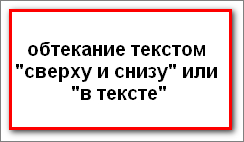 Рис.1. Название рисунка(интервал перед абзацем!)Текст статьи Текст статьи Текст статьи Текст статьи Текст статьи Текст статьи Текст статьи Текст статьи Текст статьи Текст статьи Текст статьи Текст статьи Текст статьи Текст статьи Текст статьи Текст статьи Текст статьи Текст статьи Текст статьи Текст статьи Текст статьи Текст статьи Текст статьи Литература 1. Источник2. ИсточникПРАВИЛА ОФОРМЛЕНИЯ СТАТЬИ ДЛЯ ПУБЛИКАЦИИ	Статьи следует оформить на основании предложенного шаблона (первая страница данного документа).	Общие правила:Объём статьи – не более ЧЕТЫРЕХ страниц формата А4 (книжная ориентация)Размеры полей - слева  2,5см, остальные поля 2,0смШрифт - Times New RomanМежстрочный интервал – 1,0. Не использовать дополнительные интервалы между абзацами (за исключением указанных ниже особых случаев).Структура документа для публикацииНазвание на русск. яз.:Шрифт – полужирный прямой, 14пт Регистр - «ВСЕ ПРОПИСНЫЕ»Расположение – начиная с первой строки документа, не более трёх строкАбзац – без отступа; выравнивание по центруНазвание на англ. яз.:Шрифт – светлый курсив, 14пт Регистр – «ВСЕ ПРОПИСНЫЕ»Расположение – начиная со следующей после «Название на русском языке» строки, не более трёх строкАбзац – без отступа; выравнивание по центруЛичные данные авторов:Шрифт – прямой, 12пт., для инициалов и фамилии – полужирный, для степени, должности, наименования организации и верхних индексов – светлыйРегистр - «Как в предложениях»Расположение – начиная со следующей после «Название на английском языке» строки Абзац – без отступа; выравнивание по центруОсобенности – в случае если авторы представляют разные организации, то после каждой фамилии проставляется верхний индекс (арабская цифра по порядку указания организации). Соответствующий индекс впоследствии приводится также перед наименованием организации.Форматирование – при перечислении организаций, каждая из них указывается на новой строке, остальные данные перечисляются в одном абзацеАннотация на англ.яз.:Шрифт – светлый прямой, для «Abstract» – полужирный прямой, 12пт.Регистр - «Как в предложениях»Расположение – через строку после «Личные данные авторов», желательно не более пяти строк Абзац – без отступа; выравнивание по центруТекст статьи:Шрифт – светлый прямой, 12пт.Регистр – «Как в предложениях»Расположение – через строку после «Аннотация на англ. яз.»Абзац – отступ 1,25см; выравнивание по ширинеОсобенности – в статье допускается использовать рисунки, таблицы, формулыФорматирование – в соответствующем месте абзаца необходимо добавлять один межстрочный интервал, если перед абзацем (или после) содержится рисунок или другой объект Литература:Шрифт – прямой, 12пт., основной – светлый, для «Литература» - полужирныйРегистр – «Как в предложениях»Расположение – начиная со следующей после «Текст статьи» строки Абзац – без отступа; выравнивание по ширинеОсобенности – информация об использованных источниках оформляется в соответствии с общепринятыми нормами.Форматирование – первая строка блока содержит слово Литература (добавить межстрочный интервал перед абзацем), информация по каждому источнику приводится с новой строки.(Номер по порядку, при необходимости)